Warszawa 16.03.2016 r. KOMUNIKAT nr 2I Zawody Spławikowe do Mistrzostw Okręgu i cyklu Grand Prix  2016Okręgowy Kapitanat Sportowy w Warszawie informuje że, z przyczyn                       techniczno - logistycznych I Zawody Spławikowe do Mistrzostw Okręgu i cyklu Grand Prix  2016 zaplanowane na dzień 3 kwietnia br., zostają przeniesione na Kanał Żerański ( Warszawa Białołęka, Kobiałka ). W komunikacie nr 3 zostanie opublikowane rozstawienie sektorów. Zawodnicy potwierdzają swoją obecność na sektorach u sędziego sektorowego. Pozostałe zawody zostaną rozegrane zgodnie z kalendarzem zawodów sportowych OM PZW. Wiceprezes ds. Sportu i MłodzieżyWojciech Szubierajski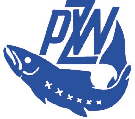 OKRĘG  MAZOWIECKI  POLSKIEGO ZWIĄZKU WĘDKARSKIEGO W   WARSZAWIE  00 - 831 Warszawa  ul. Twarda 42   tel/fax 620- 51-96  tel.: 620-50-83, 654-57-05 Regon 011508827 NIP 527-10-20-661 konto: 11 1090 2574 0000 0006 4400 0281strona: www.ompzw.pl     email: sport@ ompzw.pl 